Конспект прислать мне на почту  12.02. 2022 г. Математика 11-12.02. 2022  группа  7-8  Написать конспект  по теме: «Угол между прямой и плоскостью», сделать рис 80. Разобрать задачу № 35 сделать рис 81 в тетрадь.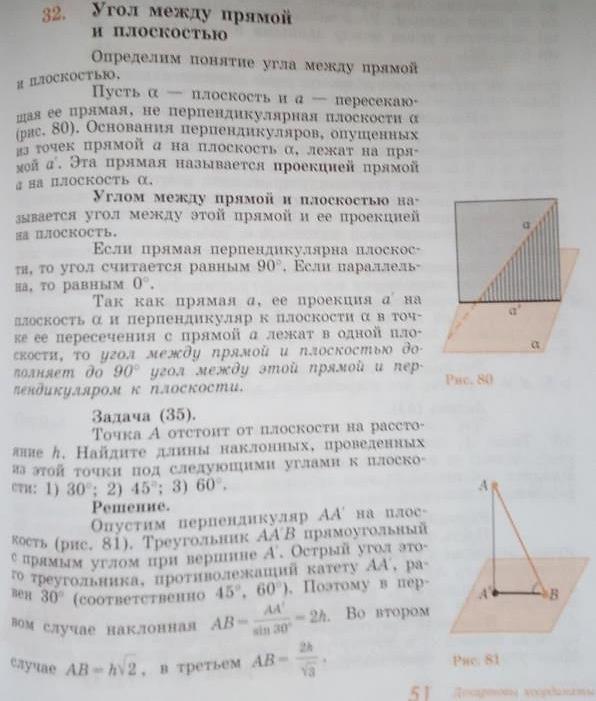 Самостоятельно решить задачу №36Наклонная равна  а . Чему равна проекция этой наклонной на плоскость, если наклонная составляет с плоскостью угол, равный 1) 450;  2) 600; 3) 300.Тема: «Угол между плоскостями»Написать конспект и рис 82, к задачи 83!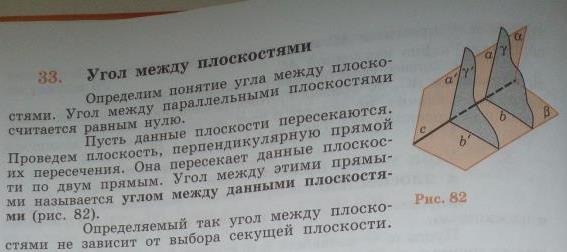 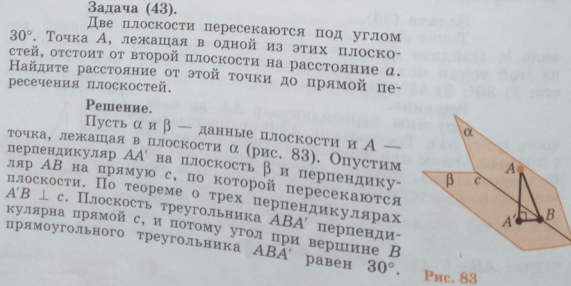 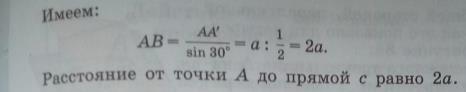 Самостоятельно решите задачу №43Если АА\  равно 14, а sin 600.